Консультация для родителей: «Воспитание вежливости»
Правила вежливости только ради правил не сформируют в ребенке чуткость и открытость, любовь к людям.Родителям важно задуматься, что для них важнее: воспитать чуткого, отзывчивого человека или безукоризненно вежливого и отвечающего всегда и во всем социальным стандартам. Чуткие люди не могут быть невежливыми. Обучая вежливости, важно помнить, что дошкольник развивает свои чувства и эмоциональную сферу. Он должен понимать, что говоря "Доброе утро!", он желает человеку добра. 
Внешняя вежливость не всегда является признаком искренности. Слова "Здравствуйте!", "Доброе утро!", "До свидания!" не только общепринятая форма общения, но и имеют семантическое наполнение. Маленькие дети чувствительны к фальши и лицемерию. "Доброе утро!" для них – это действительно, радость, улыбка и добро. И если мама с утра хмурая и недовольная, то маленькому мальчику или девочке очень трудно поверить, что утро действительно доброе. Итак, все обычные методы воспитания – от убеждения до наказания – оказываются негодными для развития способности чувствовать и любить людей. А значит, помогут вырастить лишь внешне кажущегося вежливым человека.Способы воспитания вежливостиЛичный пример. Каждый день родители, взрослые в семье люди здороваются друг с другом легко и непринужденно, с радостью. Также здороваются с малышом, не требуя взамен его приветствия. В такой атмосфере ребенок узнает, что все друг с другом здороваются и это является нормой. Со временем он начинает делать то, что делают взрослые вокруг него, так как в этом возрасте малыши копируют старших до мелочей.    Самый простой способ научить малыша здороваться – это пример самих родителей. Показывайте образец поведения. Если хотите, чтобы ребенок здоровался с соседями, – здоровайтесь с ними первыми и громко. Ему останется только повторить за вами. Ведь часто он просто не успевает вспомнить, что нужно сказать. Игра. Создайте игровую ситуацию, где все игрушки говорят различные слова приветствия друг другу. Если увлечь ребенка и поиграть с ним в такую игру несколько дней, то будет легко донести до него, что люди также используют слова приветствия. Чтение. Подберите сказку или детскую историю, где герои приветствуют друг друга. После прочтения нужно подчеркнуть, как важно здороваться друг с другом. Непременно объясните ребенку, для чего это надо. Меньше всего ему понравится ответ: "Так принято, все так делают!" Расскажите, что через приветствие мы передаем людям любовь и хорошие пожелания. Или придумайте сами сказку "Что случится, если люди перестанут здороваться?". Ваше и детское творческое воображение заработает, и все получат удовольствие от такого общения. Попросите малыша стать соавтором сказки.    Предоставление права выбора. Дети очень любят, когда им разрешают принимать решения самостоятельно. Можно позволить ребенку не здороваться, но при этом надо обязательно объяснить, что чувствует человек, которому не сказали "Здравствуйте!", ярко описать эмоции человека, обделенного приветствием. Спросите малыша, как он будет себя чувствовать, если его не заметят и не скажут хороших (волшебных) слов.    Похвала. Похвала для маленьких детей – замечательный стимул осваивать правила поведения. Мудро поступают те родители, которые закрепляют манеру поведения малыша восторженными словами. Дети очень хорошо улавливают позитивную реакцию мамы или папы и так приобретают жизненный опыт. Фразы "Мне понравилось, как ты поздоровался с…" или "Сразу видно, что ты уже большой и понимаешь, как важно людям желать добра!" помогут принять детям правила человеческой жизни. Следуя приведенным правилам и используя эти методические приемы, вы можете быть уверенными, что ваш ребенок вырастет воспитанным, доброжелательным и приветливым человеком.Подготовил: воспитатель Господарова А.М.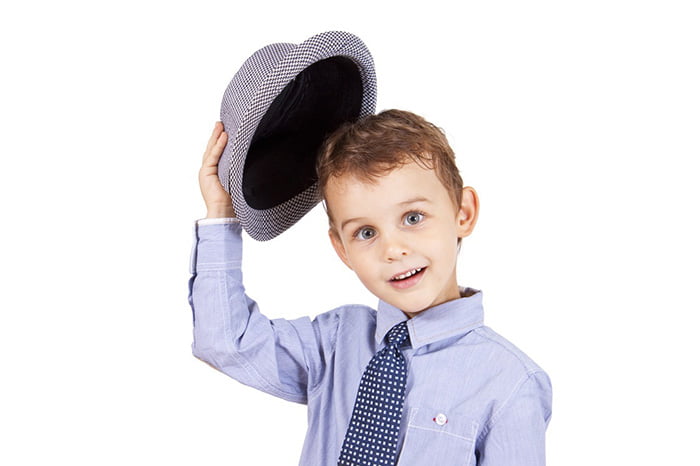 